          Southern Local Jr. High Mathematics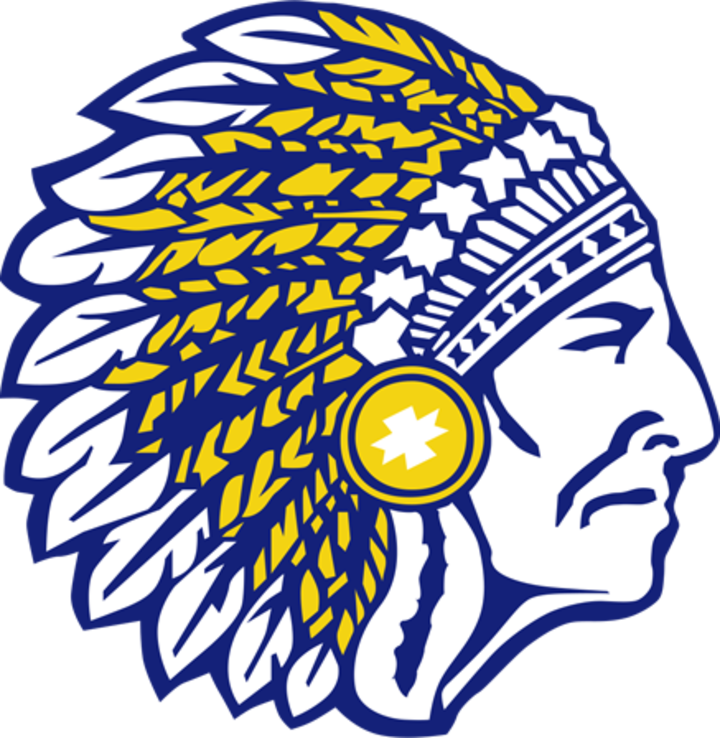                              Mrs. Nuske       Welcome to 8th GRADE!!!!! I am so thrilled to have the            opportunity to teach your junior high student this year! It         is going to be very exciting year for all of us; we will be                                                     exploring various math concepts, make real world                                                connections, and continue building a strong foundation      for further mathematics. This year will be a little different than past years.  I will be out on Maternity Leave until October. Regardless, we are a team (teachers, parents and students) that will work together to make sure that our students succeed.  With that in mind, please feel free to contact me at any time if you have any questions or concerns regarding your student’s math education. PHONE: 330-679-2343 ext. 4034EMAIL: victoria.nuske@southern.k12.oh.usRecommended SuppliesIt is very important to have the proper supplies every day in class. Students will need a folder, pencil and a notebook.  Students will turn this folder and notebook in at the end of each nine weeks for a grade. -Students will get 2 points a day just to be prepared for class.  This includes having a pencil, paper/notebook and any work that is due.  -Students need to show all work on ALL of their problems they solve, all work is to be done in pencil NOT PEN, or you will not receive full credit. -It is required to have ear buds for the computer. -Students are not permitted to have cell phones in my classroom.  All cell phones will be placed in a bin upon entering my room. No one will touch them and they will be returned at the end of class.  Grading PolicyGrades: All grades will be posted throughout the year.  Students can also monitor and see if they have missing work through ProgressBook.  I try and keep ProgressBook updated weekly.   If you would like to see any work that is done by your child, I have a file on every student with all of their work for the nine weeks.  If at the end of the nine weeks, it is not collected by a parent or the student, I recycle all of the worksheets. Tests/Quizzes: Quizzes will be given at the end of each topic and can also be given at any time during the week.  I will announce quizzes in advance (unless it is a pop quiz).  If a student scores below a 70% on a quiz, they will be allowed to do corrections on the quiz for half of their points back.  Tests will be given after each unit.  They will be announced in advance.  Students will not be allowed to earn points back for the corrections on tests as they do in the quizzes. Assignments:  Due to the varying student abilities in our class, students may be working on different assignments than their peers.HomeworkStudents will generally be given time in class to start their homework, if assigned.  Any assignments that cannot be completed in class automatically become homework.  All assignments will be due the next day, no exceptions, and must be completed with pencil to receive credit.  TO RECEIVE FULL CREDIT ON WORK (in class or homework): All work must be shown on EVERY problem.  Please use a separate sheet of paper to show work if needed. Do not try to squish in your work. Every problem must be attempted to receive any credit.  Even if the student isn’t sure how to do the problem, they should attempt the problem anyway (answers must match their work).  ParticipationParticipation means taking notes, asking and answering questions in class, listening carefully to what others are saying and not interrupting, and connecting what is heard to your own thinking. Absent / Late Work PolicyAll work must be completed and submitted by the due date to earn full credit.  Students who are absent from class, will have one week from the day they return to school to make up any missed work.  After one week has passed, the assignment is considered late and will receive late credit when completed.  Each student is responsible for their work and finding out what assignments were missed.   Late Work:  Completed late work will be worth 70% of the original points if turned in by the quiz.  Completed late homework is worth 50% if turned in by the unit test. After the test, no late homework or worksheets will be accepted.CheatingI have a zero tolerance policy concerning cheating in my classroom and on my assignments. Students that participate in cheating will receive a ZERO for that assignment, quiz or test with no possibility for make-up.  In the case where is a student is caught copying another student’s work, both parties will receive a ZERO with no possibility for make-up.  The student(s) may face further consequences upon resolution of the matter. Rules and ConsequencesRules: Listen to the person that is speaking (student or adult). Do not interrupt. Please raise your hand if you wish to say something. Keep your hands and feet to yourselfRespect each other, your elders, and each other’s property. Try your best every day! Giving up is not an optionConsequences: Oral WarningTeacher/Student ConferenceDemerit/Parent ContactReferral/Removal from Class2nd Referral            -SEVERE CLAUSE: Mrs. Nuske reserves the right to send any student directly to the office should circumstances warrant this course of action. CLASS BEAN JAR:  Each class will have a jar filled with beans (and is refilled at the beginning of each nine weeks).  If, as a class, students are misbehaving the teacher can dump as many beans out of the jar as necessary.  At the end of the nine weeks, students earn a prize depending on the level of the beans in the jar.  If it is still full, students receive a class party.  If it is ¾ full, we have a movie day.  If it is ½ full, we have half a class period free to work on other assignments and get caught up. If it is ¼ full, students can bring snacks in to eat while we work.  If the jar is empty, the class receives no prize and has class as normal. SUB BEHAVIOR:  Students will behave for a substitute as if I was there.  If I get any bad reports, individual students will get a write-up and be dealt with upon my return.  If a class was misbehaving, ALL of the beans in the class jar will be dumped out and students will receive a math packet that will be due the following day. I DO NOT TOLERATE MISBAHVIOR, especially with substitutes.   You are 8th graders now… ACT like it!          Southern Local Jr. High Mathematics                            Mrs. NuskePlease sign below signifying you agree to the information in this syllabus and return to me by Friday for 10 points.  Thank you. I acknowledge, by signing below, that I have read and understand the syllabus for Mrs. Nuske’s class. ________________________________________________Student Name (please print)________________________________________________Student Signature_______________________________________________Parent Signature